SECTION A (50%)All candidates must complete this sectionWhy is Geology still an important discipline?…………………………………………………………………………………………………………………………………………………………SECTION B (50%)Candidates should answer one of the following questions:Earthquakes generate seismic waves. Describe the different types of seismic waves and explain how they can be used to determine the internal structure of the Earth.Describe three major types of plate tectonic boundaries and discuss their significance.Choosing either ‘sedimentary’, ‘igneous’ or ‘metamorphic’ rocks, describe how they are formed and classified.Describe the key properties used to identify minerals.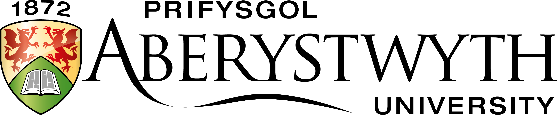 Entrance ExaminationMarch 2022GEOLOGY AND ENVIRONMENTAL EARTH SCIENCETime allowed: 1.5 hours (90 minutes)All candidates should complete Section A, and answer one question only from Section BGEOLOGY AND ENVIRONMENTAL EARTH SCIENCETime allowed: 1.5 hours (90 minutes)All candidates should complete Section A, and answer one question only from Section B